Пресс-релиз о вебинаре«Трудности в обучении младших школьников: предупреждение и создание ситуации успеха для каждого ребенка» 16 мая 2022 года в режиме видеоконференцсвязи на платформе «https://webinar.ru» состоялся вебинар «Трудности в обучении младших школьников: предупреждение и создание ситуации успеха для каждого ребенка».Целевая аудитория: руководители, завучи, педагоги, методисты ОО.Цель: Формирование профессиональной компетентности педагогов ОО по предупреждению и устранению типичных трудностей в обучении младших школьников.Перечень вопросов:Обсуждение результатов педагогической диагностики, направленной на выявление трудностей освоения основных образовательных программ обучающимися начальной и основной школы, разработанной под руководством профессора, доктора педагогических наук Н.Ф. Виноградовой и проведенной ФГБНУ «Институт стратегии развития образования Российской академии образования». Основные причины возникновения рисков школьной неуспешности.Особенности организации развивающей учебной деятельности по профилактике типичных затруднений младших школьников в обучении.Типы современного урока, ориентированные на профилактику трудностей в обучении младших школьников.Проведение развивающего тренинга по развитию логического мышления и наблюдательности.Рекомендации по использованию дополнительных дидактических материалов в образовательном процессе начальной школы Провела вебинар Семенцова Ольга Александровна, к.п.н., доцент, доцент кафедры профессионального мастерства ЦНППМПР ГАУ ДПО ИРО ПК В образовательном событии приняли участие 82 педагогических работника. Из отзывов участников вебинара:Вся представленная информация была интересна и полезна.На высоком уровне! Практической направленности!Чаще проводить с педагогами мозговой штурм! Спасибо!!!Большое спасибо за проведенный вебинар, предоставленные материалы и ссылки на материалы для работы!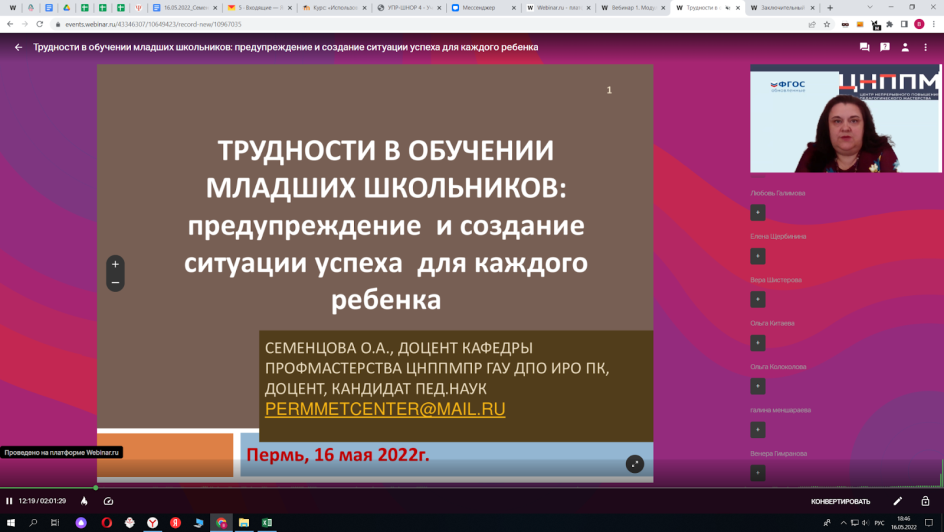 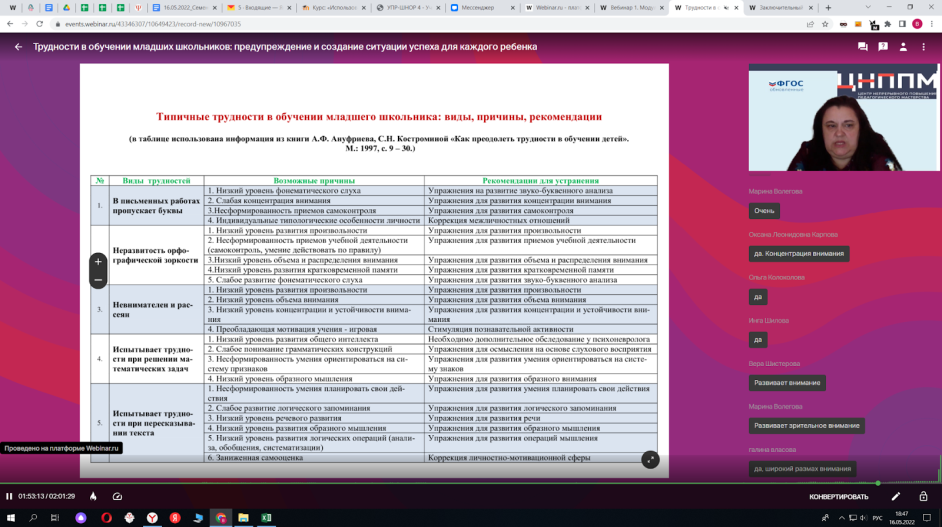 